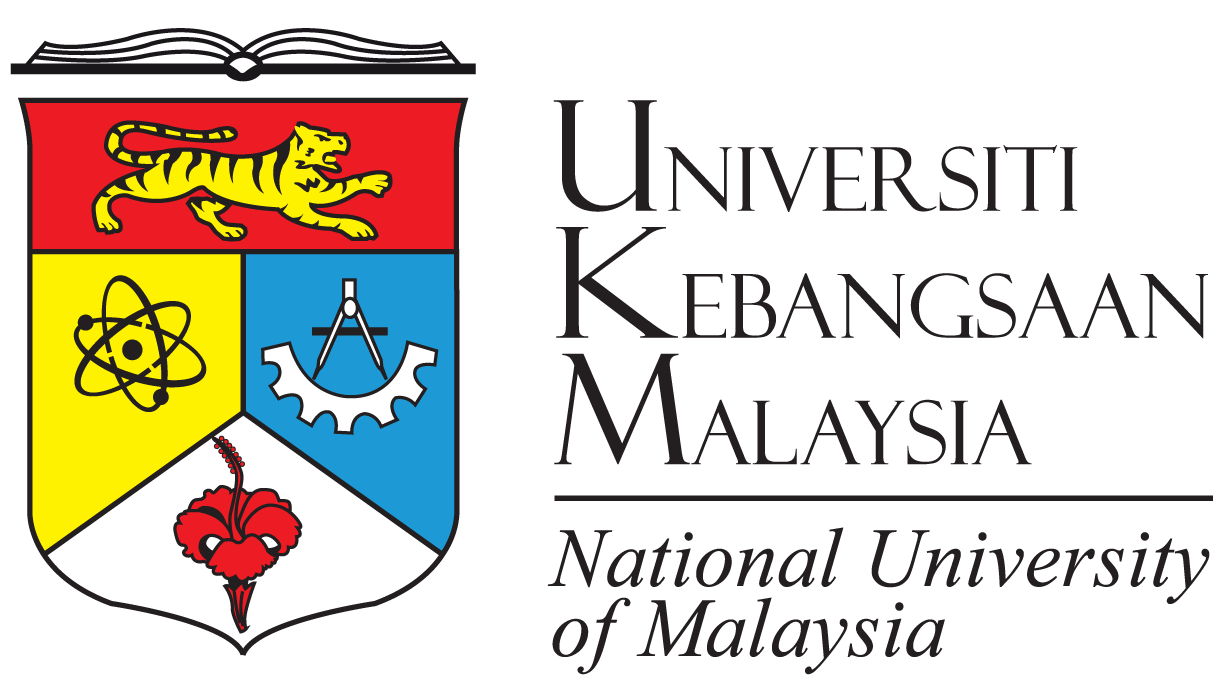 Programme		: KT06 – Bachelor of Education (TESL)Session		: Semester 1 2015/2016Course 		: GG1155 Computer in Education Assignment 		: Report – Computer As A Tool, Tutee and TutorLecturer		: Dr. Fariza Binti KhalidGroup Members	: 1. Muhammad Hilmi bin Yaacob 	    (A153116)                                      2. Mohamad Nazrol Hisyam bin Abdullah	    (A155120)                                      3. Muhammad Afifie bin Mohamad Sukri       (A154354)Today I want to share about what I understand about computer as a tutor, tool and tutee. So, from my personal point of view, we all know that nowadays, computer is one of the important thing plus the advance technology we have today makes a computer become what it is today. 

 	First of all, computer as a tutor. As in education, computer is pretty important because we can do a lot of thing for examples, presentation or rather an online learning. Also, a computer can manage your work seamlessly and you can save everything in your computer and access the files from all over the world. It has an extensive and flexible way to test and then lead the student through the material. With appropriately well-designed software, the computer tutor can easily and swiftly tailor its presentation to accommodate a wide range of student differences. 

 	Secondly, computer as a tool, yes you can build an application and use for learning material. There are many learning applications out there like Kahoot. Kahoot is a game-based online application where you can create a question and ask the students to find the answer as soon as possible. I found this application is very cool and easy to use. Besides, the software provided includes numerous graphics or cartoon and it can improve and enrich classroom learning. 

 	Lastly, computer as a tutee, to use the computer as tutee is to tutor the computer. For that, the student or teacher doing the tutoring must learn to program, to talk to the computer in a language it understands. The benefits are several. First, because you can't teach what you don't understand, the human tutor will learn what he or she is trying to teach the computer. 